PROGRAMA DE ACTIVIDADES 2017. COLLÈGE ROMAND ROLLAND¡¡¡Una semana de cine !!!http://intercambiotoulouse.weebly.com/acogida-2017.html        Teléfonos de contacto 24 horas profesores Ángel Corella: 686 48 40 80DÍA. PELÍCULAACTIVIDAD Y ESCENARIOOBSERVACIONES20 abril,  jueves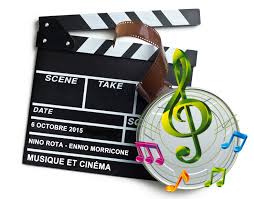 Tarde de gala…Acogida de los actores y actrices españolesEstreno de la película:“La Odisea del Intercambio”AcogidaMerienda ofrecida por las familias.21 abril,  viernes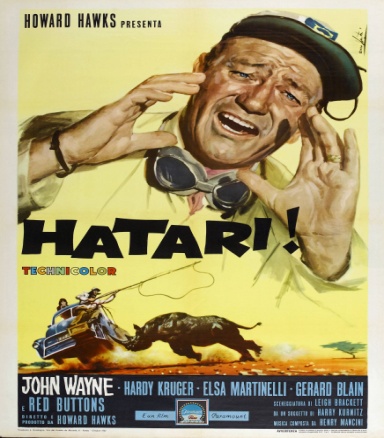 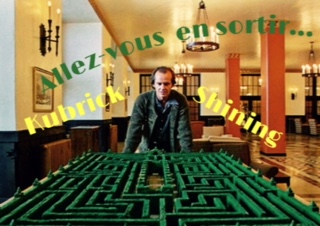 Actividad conjunta.El día de los héroesSalida.  8H45Mañana. 9H30 Parque zoologico de Plaisance du Touch  (41 Rue des Landes, 31830 Plaisance-du-Touch)Tarde : 14H Labyrinthe de Merville (2 Place du Château, 31330 Merville)Un safari en Africa…                                                                       ¿Saldremos vivos del laberinto ???Regreso hacia las 17HAVENTURAS... SUSPENSE…ENIGMAS !!!PícnicPique-niqueSábado 22 y domingo 23 de abrilSamedi 22 et dimanche 23 avril FIN DE SEMANA EN FAMILIAWEEK-END EN FAMILLEFIN DE SEMANA EN FAMILIAWEEK-END EN FAMILLELunes 24,  abril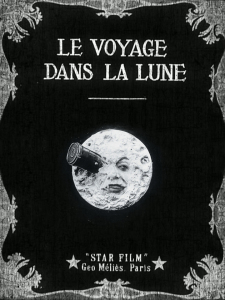 Sólo españolesToulouse de cine:de Méliès a ScorseseSalida del colegio 8:15 Mañana: Sesión de la película en el Cosmograph Americana.Visita el centro de Toulouse.Tarde:Visita a  la Cinemateca de Toulouse (anteriormente centro cultural de los  exiliados españoles) Participación en un taller "Méliès" para conocer los primeros efectos especiales utilizados en el cine.Regreso a las 17:00PícnicPique-niqueMartes 25, abril 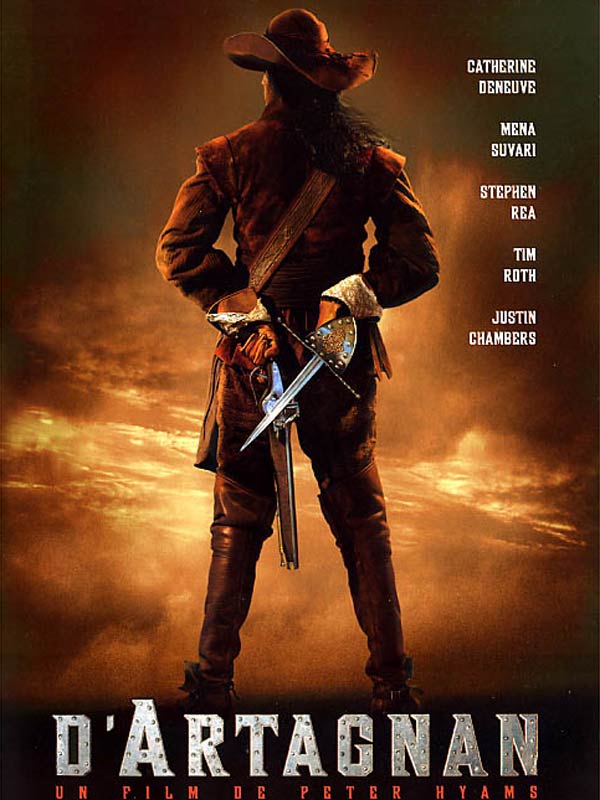 Sólo españolesDía en el  GersTras los pasos de un héroe de la literatura y el cine: D´ArtagnanSalida del colegio 8:15 Mañana: Visita AuchTarde:Visita  al museo D'Artagnan en Lupiac (lugar de nacimiento  de d'Artagnan) Regreso a las 17:30PícnicPique-niqueMartes 25, abril Sólo españolesDía en el  GersTras los pasos de un héroe de la literatura y el cine: D´ArtagnanSalida del colegio 8:15 Mañana: Visita AuchTarde:Visita  al museo D'Artagnan en Lupiac (lugar de nacimiento  de d'Artagnan) Regreso a las 17:30PícnicPique-niqueMiércoles 26 abril : 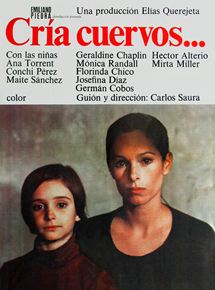 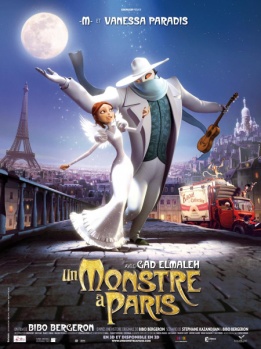 Españoles y franceses Canciones de cineMañana: En el colegioInicio a la  francesa !!!Actividades conjuntas sobre el cine.Espectáculo con canciones en francés y español.    - Cantaremos   juntos la canción  de Jeanette "Porque te vas" de la película Cría cuervos y una canción en francés: el Sena, canción interpretada por Vanessa Paradis y Mathieu Chedid ,  banda sonora de la película de animación: Un monstruo en París. - Objetivo: aprender estas canciones.Tarde: En familiaComida de cine, en la cantina del colegio, la la la la !!27 de abril, juevesSólo españoles.Despedida8:15.- Salida¡¡Buen viaje!!